Основания для разработкиПо заданным координатам точки определить, где находится точка:1) внутри заштрихованной области;2) вне заштрихованной области;3) на границе этой области.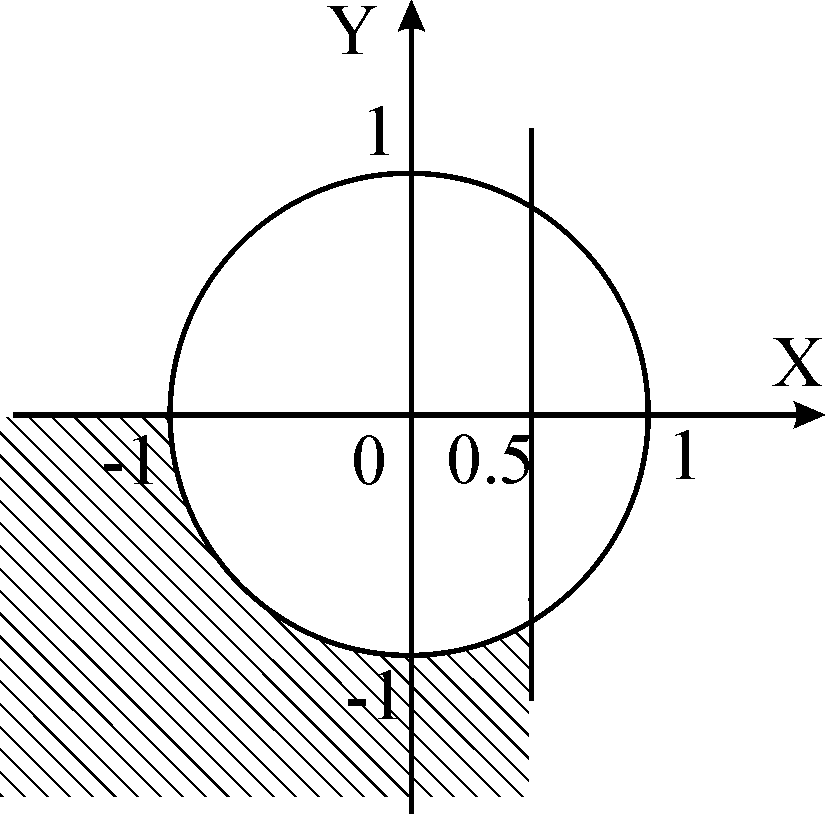 Требования к программе.Требования к составу выполняемых функцийРазрабатываемая программа выполняет следующие функции:Осуществление ввода входных данных:из файлас клавиатурыОпределение попадании точки в заданную областьОсуществление вывода результата выполнения программы:на экранв файлГрафическое отображение результата.Требования к организации входных и выходных данныхВходные данные программы должны быть представлены в виде двух координат X и Y, представленных в виде чисел с точностью до двух знаков после запятой.Диапазон допустимых значений -5,00 … 5,00 .Формат координат = [-] 0..9 [ , [0..9] [0..9]].Файл для ввода данных должен быть текстового формата txt.Файл для ввода данных находится в директории программы.Данные в файле должны быть записаны в виде двух координат, разделённых через символ пробела.Файл для вывода данных находится в директории программы.Корректным результатом является сообщение:Точка попала в область.Точка не попала в область.Точка попала на границу области.Выходные данные программы должны быть представлены:При выводе корректного результата работы программы в файл, координаты и результат выполнения программы записываются в конец файла.При выводе на экран выводится диалоговое окно с координатами и корректном результатом выполнения программы.Сообщение об ошибке:Некорректный ввод данных(Например вместо запятой, написали точку, попытались открыть пустой файл, выход за границы допустимых значений и т.д.).Отсутствие файла с входными данными выводится сообщение об ошибке.При ошибке открытия файла выводится сообщение об ошибке.Требования к временным характеристикамТребования к временным характеристикам программы не предъявляются.Требования к надёжностиТребования к надёжности указаны в пункте 4.2Условия эксплуатацииТребования к видам обслуживания программы не предъявляются.Требования к численности и квалификации персонала не предъявляются.Требования к составу и параметрам технических средствWindows XP Service Pack 3 или выше.Процессор Pentium с тактовой частотой 1 ГГц или выше.ОЗУ 128 МБ или больше.Объем дисковой памяти – 16 Гб или больше. Требования к информационной и программной совместимости.Требования к информационной и программной совместимости не предъявляются. 4.7.1. Требования к языкам программирования и программным средствамЯзык разработки – C# Среда разработки – Microsoft Visual StudioСпециальные требованияУстановленный .NET Framework 4.0